ORDERBY THE COMMISSION:On July 2, 2018, The Pittsburgh Water and Sewer Authority – Wastewater (PWSA-WW), Utility Code 2320555, filed Tariff Wastewater – Pa. P.U.C. No. 1 to become effective August 31, 2018.  The subject tariff will increase PWSA-WW’s total annual operating revenues for wastewater conveyance service by approximately $5.63 million, or 9.25%.On July 5, 2018, the Office of Consumer Advocate filed a Formal Complaint at Docket No. C-2018-3003165.  Pursuant to the Public Utility Code, 66 Pa. C.S. § 1308(d), the filing will be suspended by operation of law until March 31, 2019, unless permitted by Commission Order to become effective at an earlier date.Investigation and analysis of this proposed tariff and the supporting data indicates the proposed changes in rates, rules, and regulations may be unlawful, unjust, unreasonable, and contrary to public interest.  It also appears that consideration should be given to the reasonableness of PWSA-WW’s existing rates, rules, and regulations; THEREFORE,IT IS ORDERED:That an investigation on Commission motion be, and hereby is, instituted to determine the lawfulness, justness, and reasonableness of the rates, rules, and regulations contained in The Pittsburgh Water and Sewer Authority – Wastewater’s proposed Tariff Wastewater - Pa. P.U.C. No. 1.That The Pittsburgh Water and Sewer Authority – Wastewater’s proposed Tariff Wastewater - Pa. P.U.C. No. 1 is suspended by operation of law until March 31, 2019, unless otherwise directed by Order of the Commission.That within ten days following the entry date of this Order, pursuant to 52 Pa. Code § 53.71, The Pittsburgh Water and Sewer Authority – Wastewater shall file (or e-file) a tariff supplement, which shall bear no effective date, with the Commission and post the tariff supplement at the offices of The Pittsburgh Water and Sewer Authority – Wastewater announcing that the aforementioned tariff is suspended until March 31, 2019.  A sample copy of a suspension supplement is provided in Attachment A of this Order.That the investigation instituted in Ordering Paragraph No. 1 of this Order shall include consideration of the lawfulness, justness, and reasonableness of the existing rates, rules, and regulations of The Pittsburgh Water and Sewer Authority – Wastewater.That this case be assigned to the Office of Administrative Law Judge for Alternative Dispute Resolution, if possible, and for the prompt scheduling of such hearings as may be necessary culminating in the issuance of a recommended decision.That a copy of this Order shall be served upon The Pittsburgh Water and Sewer Authority – Wastewater, the Bureau of Investigation and Enforcement, the Office of Consumer Advocate, the Office of Small Business Advocate, and any persons who have filed formal complaints against the proposed tariff. BY THE COMMISSION,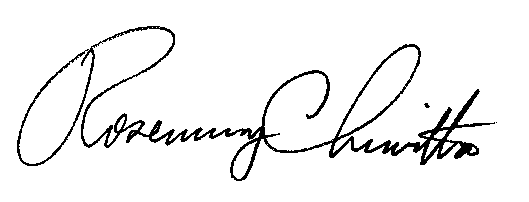 Rosemary ChiavettaSecretary(SEAL)ORDER ADOPTED:  July 12, 2018ORDER ENTERED:  July 12, 2018ATTACHMENT ASample Suspension SupplementSupp. No. ______ to_______ Pa. P.U.C. No. _____.(COMPANY NAME)_______________________________(TERRITORY SERVED BY COMPANY)The application of rates proposed in Supplement No. _____ to Tariff  __________ Pa. P.U.C. No. ______ filed to become effective ___________________, is hereby suspended until _____________, at Docket No. ________________.  Presently effective rates contained in Tariff __________ Pa. P.U.C. No. ______ and supplements thereto, will continue in effect until otherwise amended.  Issued in compliance with Title 66 Pa C.S. § 1308.Public Meeting held July 12, 2018Public Meeting held July 12, 2018Commissioners Present:Commissioners Present:Gladys M. Brown, ChairmanAndrew G. Place, Vice ChairmanNorman J. KennardDavid W. SweetJohn F. Coleman, Jr.Gladys M. Brown, ChairmanAndrew G. Place, Vice ChairmanNorman J. KennardDavid W. SweetJohn F. Coleman, Jr.Pennsylvania Public Utility Commissionv.The Pittsburgh Water and Sewer AuthorityR-2018-3002647C-2018-3003165